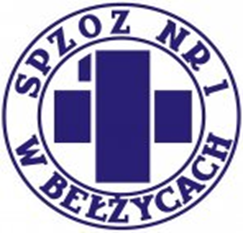 INFORMACJA Z OTWARCIA OFERTMiejscowość24-200 Bełżyce, dnia24.02.2023ZamawiającySamodzielny Publiczny Zakład Opieki Zdrowotnej Nr 1 w Bełżycachul. Przemysłowa 4424-200 BełżyceNazwa zamówienia:Dostawa gazów medycznych dla potrzeb Samodzielnego Publicznego Zakładu Opieki Zdrowotnej Nr 1 w BełżycachNumer postępowaniaZP/GM/4/2023Tryb postępowania:PL - Tryb Podstawowy (art. 275)Link do postępowania: https://platformazakupowa.pl/transakcja/724957Działając na mocy art. 222 ustawy z 11 września 2019 r. – Prawo zamówień publicznych, zwanej dalej ustawą Pzp, zawiadamia, że:1.Otwarcie ofert odbyło się w dniu24-02-2023godz.09:05:00wPlatforma Zakupowal.p.Nazwa (firma) Wykonawcy i adres siedziba WykonawcyŁączna cena brutto (zł)1.Linde Gaz Polska Sp. z o. o.Ul. Prof. Michała Życzkowskiego 1731-864 KrakówNIP: 677-00-67-397Kwota: 255 404, 61  zł